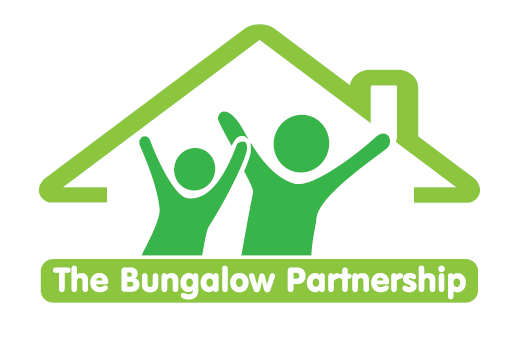 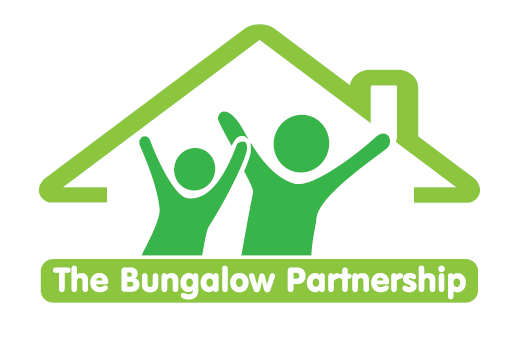 Supporting Children and Young People through BereavementLed by Sarah Atkinson — Deputy Director/Children’s CounsellorThursday 16th March 2023  2:45-5pmVenue: Barnardo’s Bridgeway Service. Allendale Road. Middlesbrough. TS7 9LFThis training is suitable for school staff, health professionals, social workers, and youth workers. Within this workshop, you will… Gain awareness of the impact of bereavement and loss on children and young people.Recognise the changes in a young person’s behaviour that may indicate distress.Develop the skills, knowledge, understanding and confidence to support children and young people experiencing loss within your setting.  Increase your confidence in identifying and responding to the emotional regulation needs of children and young people with these experiences.Learn a range of strategies and techniques to support children and young people experiencing grief.Feel more confident in supporting fellow staff and parents through periods of grief Explore together how settings and individuals can prepare for bereavement by developing      policies, protocols and whole school/setting good practice.£50.00 per delegateTo book a place please contactthebungalowpartnership@gmail.comThis training is in high demand and places are limited so book early to avoid disappointment. CONTACT DETAILS School/Organisation:_________________________________________________________________ Address: ________________________________________________________________________                  ________________________________________________________________________ Telephone: _____________________________ Email: ___________________________________  Contact: _______________________________Position in School: __________________________  Authorised by: __________________________Signature: __________________________________ TRAINING EVENT  £50.00 per delegate DELEGATES  Name                                                                        Email: _________________________________     ____________________________________________ _________________________________     ____________________________________________ _________________________________     ____________________________________________      TOTAL COST £ ______________ Please return completed booking form and accompanying Purchase Order (if required) to: 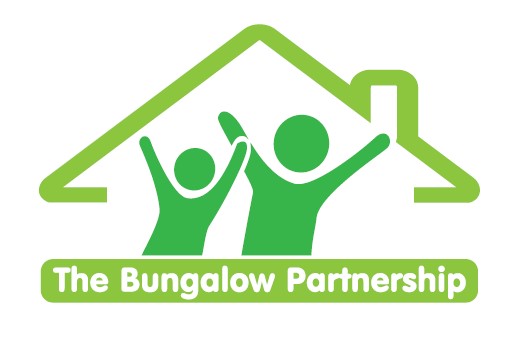 Supporting Children and Young People through Bereavement- Thursday 16th March 2023The Bungalow Partnership Rose Wood Academy The Garth Coulby Newham  Middlesbrough  TS8 0UG Tel: 01642 595363 Email: thebungalowpartnership@gmail.com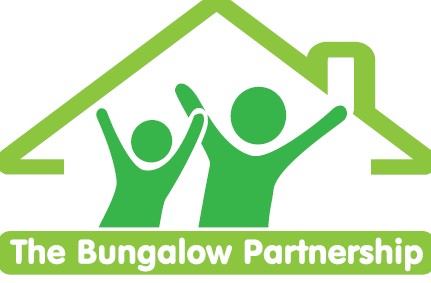 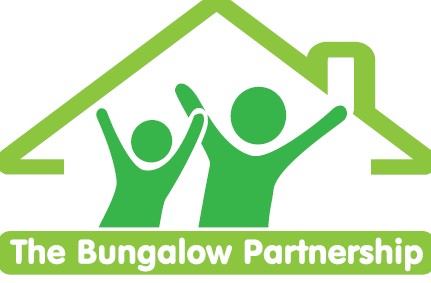 